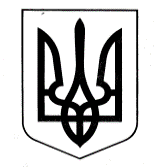 УПРАВЛІННЯ ОСВІТИСАФ’ЯНІВСЬКОЇ СІЛЬСЬКОЇ РАДИ ІЗМАЇЛЬСЬКОГО РАЙОНУ ОДЕСЬКОЇ ОБЛАСТІОЗЕРНЯНСЬКИЙ ЗАКЛАД ЗАГАЛЬНОЇ СЕРЕДНЬОЇ СВІТИ НАКАЗ21.10.2022 р.                                                                                                             №148/ОПро прийняття участі у щорічній обласній природоохоронній акції  «Міжнародний день Чорного моря»Відповідно до Плану Одеського обласного гуманітарного центру позашкільної освіти та виховання на 2022 рік 31 жовтня проводиться щорічна акція «Міжнародний день Чорного моря», згідно листа управління освіти Саф’янівської сільської ради Ізмаїльського району Одеської області від 20.10.2022 р. №01/01-13/1187 «Про проведення обласної природоохоронної акції«Міжнародний день Чорного моря»», виконуючи головне завдання акції: розширення та поглиблення знань здобувачам освіти про поточний екологічний стан Чорного моря та Чорноморського басейну, природну спадщину; підвищення рівня екологічної культури учнів та з метою активізації еколого-натуралістичної та природоохоронної роботи в закладі освіти і шляхом проведення агітаційно-пропагандистських, інформаційно-просвітницьких заходів та практичних дій по збереженню біорізноманіття Чорного моря та Чорноморського басейну,НАКАЗУЮ:1. Прийняти участь у щорічній обласній природоохоронній акції «Міжнародний день Чорного моря».
2. У рамках акції  провести: тематичні уроки, круглі столи, захисти проектів, тематичні конференції, конкурси малюнків, плакатів, фотогалереї, екологічні ігри та квести, екологічні хвилинки цікавої інформації, заочні подорожі, а також практичні природоохоронні дії: акція «Чисті береги», з дотриманням законодавства України про введення воєнного стану та в частині запобігання поширенню на території України гострої респіраторної хвороби COVID-19.
3. Класним керівникам 1-11 класів, вчителям біології та екології Спінатій К.М., Кильчік О.С., Гергі А.М., вчителям географії Морару М.П., Щука Є.К. та керівнику гуртків «Юні майстрині» і «Екосвіт» Кондрі К. В., педагогам-організаторам Севастіян А.П., Карпова Н.П. організувати онлайн чи офлайн проведення відповідних виховних заходів, підготувати розробки проведених заходів, сценарії свят, фото та відеоматеріали.4. Заступнику директора з виховної роботи Телеуці А.В. до 4 листопада 2022 року надіслати звіт (у форматі WORD) та додатки про проведення акції з поміткою в темі листа «Міжнародний день Чорного моря» на електрону адресу cdut.saf@gmail.com (Центр дитячої та юнацької творчості) Звітна інформація з додатками повинна надаватися за формою поданою в листі управління освіти від 20.10.2022 р. №01/01-13/1187.5. Контроль за виконанням даного рішення залишаю за собою.Директор закладу   __________  Оксана ТЕЛЬПІЗЗ наказом ознайомлені:  __________ Телеуця А.В.                                          __________ Севастіян А.П.                                          __________ Карпова Н.П.                                          __________ Спінатій К.М.                                          __________ Кильчік О.С.                                          __________ Гергі А.М.                                          __________ Морару М.П.                                          __________ Щука Є.К.                                          __________ Кондря К. В._________ Морару Н.О._________ Войку С.М._________ Манчук Г.Л._________ Шумілова Л.І._________ Баліка М.П._________ Паскаль М.С._________ Баліка М.В._________ Браіла В.П._________ Шкепу М.В._________ Бригируш О.Г._________ Крецу  Р.М._________Моску Т.Д._________ Телеуця Л.І._________ Арнаут О.П._________Севастіян Н.Ф._________ Путіна Д. Г._________ Гергі В.Г._________ Никодим Т.П._________ Карась М. В._________ Морару П. Н._________ Арнауту М.П._________ Моску М.М_________ Запорожан Р.О._________ Шкепу А.І._________Кильчік Д.П._________Гойчу Ф.П._________Гібу А.К._________Гергі  Т.Є._________Хаджи К.Т._________Кроітору М.М._________Манчук О.Г._________Севастіян Є.С._________Гергі М.В.